Ex. 2                                                    A1                      sports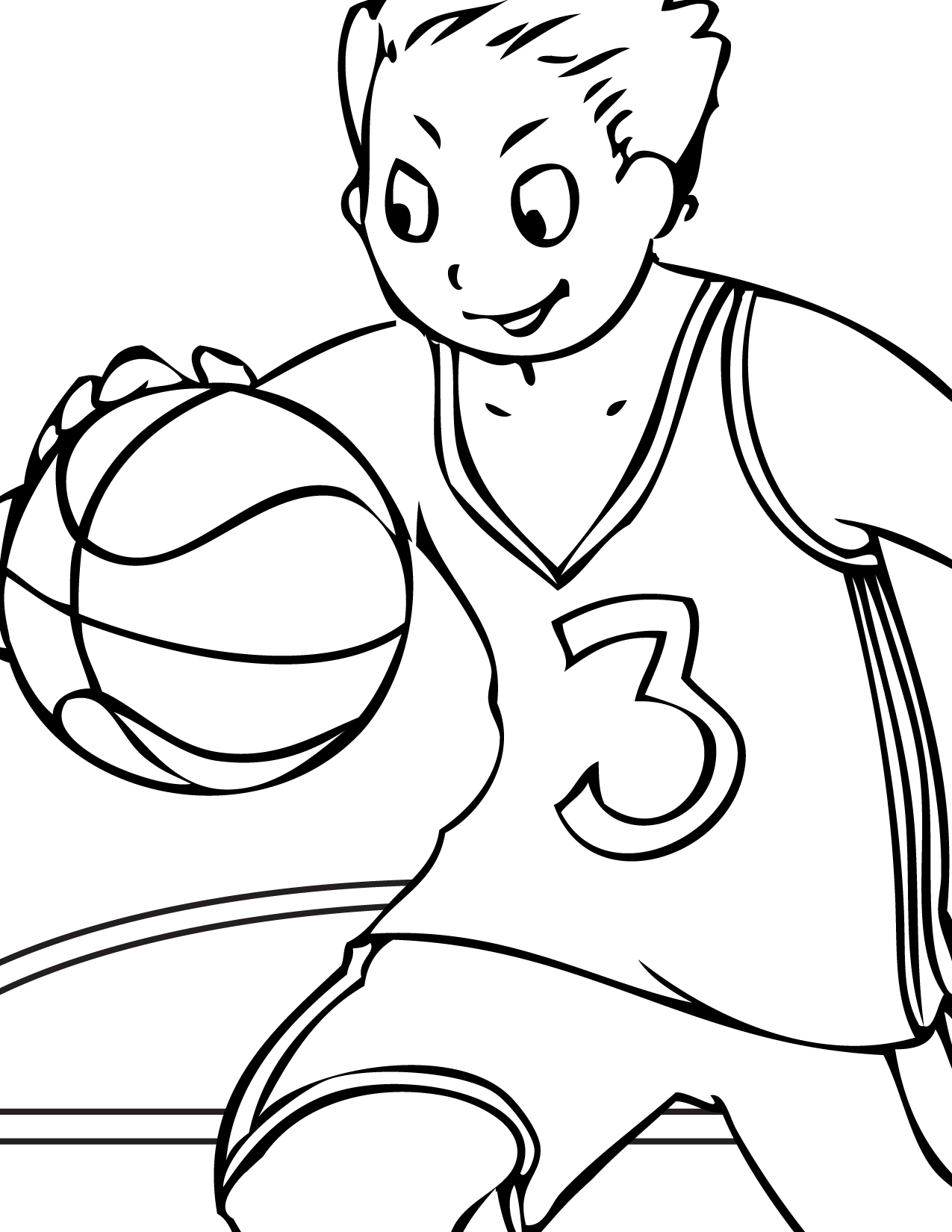 Read and colour John’s picture John is playing basketball today with his school team. They must win to become champions. He is trying very  hard.He is wearing his team’s colours; a yellow basketball vest and a pair of blue shorts. The number on his vest is green and the ball is red.Name: ____________________________    Surname: ____________________________    Nber: ____   Grade/Class: _____Name: ____________________________    Surname: ____________________________    Nber: ____   Grade/Class: _____Name: ____________________________    Surname: ____________________________    Nber: ____   Grade/Class: _____Assessment: _____________________________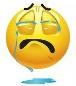 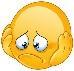 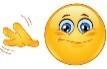 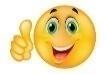 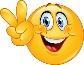 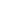 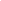 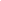 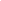 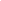 Date: ___________________________________________________    Date: ___________________________________________________    Assessment: _____________________________Teacher’s signature:___________________________Parent’s signature:___________________________